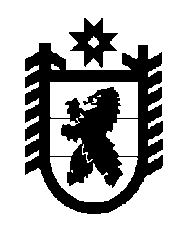 Российская Федерация Республика Карелия    РАСПОРЯЖЕНИЕГЛАВЫ РЕСПУБЛИКИ КАРЕЛИЯВ соответствии с Указом Президента Российской Федерации 
от 11 декабря 2010 года № 1535 «О дополнительных мерах по обеспечению правопорядка», Указом Главы Республики Карелия 
от 11 января 2011 года № 1 «О постоянно действующем координационном совещании по обеспечению правопорядка в Республике Карелия» утвердить прилагаемое решение постоянно действующего координационного совещания по обеспечению правопорядка в Республике Карелия от 13 ноября 2017 года № 4.
           Глава Республики Карелия                                                          А.О. Парфенчиковг. Петрозаводск11 декабря 2017 года№ 676-рУтверждено распоряжениемГлавы Республики Карелияот  11 декабря 2017 года № 676-рРЕШЕНИЕпостоянно действующего координационного совещания по обеспечению правопорядка в Республике Карелия_______________________________________________________________г. Петрозаводск 13 ноября 2017 года                                                                                    № 4Вопрос № 1 «О состоянии безопасности дорожного движения 
в Республике Карелия и профилактике смертности и травматизма 
от дорожно-транспортных происшествий»Выступали: Парфенчиков А.О., Игнатьева Т.П., Чепик А.Е., 
Сергеев Д.Н., Червочкин А.В.,  Габриелян К.К., Козлов А.В.Решили:1.1. Принять к сведению информацию Министерства внутренних дел по Республике Карелия, Главного управления Министерства Российской Федерации по делам гражданской обороны, чрезвычайным ситуациям и ликвидации последствий стихийных бедствий по Республике Карелия, Министерства по дорожному хозяйству, транспорту и связи Республики Карелия, Министерства здравоохранения Республики Карелия.1.2. Правительству Республики Карелия:1.2.1. Рассмотреть возможность увеличения штатной численности подразделений противопожарной службы Республики Карелия, привлекаемых к ликвидации дорожно-транспортных происшествий.Срок: I полугодие 2018 года.1.2.2. Рассмотреть возможность оснащения подразделений противопожарной службы Республики Карелия современными образцами техники и оборудования, необходимых для ликвидации дорожно-транспортных происшествий.Срок: I полугодие 2018 года.1.3. Рекомендовать операторам мобильной связи проработать вопрос возможности увеличения покрытия мобильной связью автомобильных дорог федерального значения на территории Республики Карелия, организации точек экстренной связи с оперативными службами.Срок: до 1 февраля 2018 года. 1.4. Министерству по дорожному хозяйству, транспорту и связи Республики Карелия:1.4.1. Обеспечить текущее функционирование и развитие системы автоматизированной фиксации административных правонарушений в области дорожного движения.Срок: постоянно.1.4.2. Проработать с органами местного самоуправления муниципальных районов в Республике Карелия, Управлением Государственной инспекции безопасности дорожного движения Министерства внутренних дел по Республике Карелия  вопрос об организации специализированных стоянок для задержанных транспортных средств в муниципальных районах в Республике Карелия, на территории которых в настоящее время такие стоянки отсутствуют.Срок: I квартал 2018 года.1.4.3. Обеспечить приобретение 10 – 15 единиц средств фото-видеофиксации нарушений правил дорожного движения.  Совместно с Управлением Государственной инспекции безопасности дорожного движения Министерства внутренних дел по Республике Карелия определить места их установки.Срок: в течение 2018 года.1.4.4. Совместно с Управлением Государственной инспекции безопасности дорожного движения Министерства внутренних дел по Республике Карелия обратиться в федеральное казенное учреждение «Управление автомобильной магистрали Санкт-Петербург – Мурманск Федерального дорожного агентства» с предложением оборудовать 
18 наиболее аварийно опасных участков автомобильной магистрали «Кола» дополнительными техническими, инженерными средствами, обеспечивающими безопасность дорожного движения.Срок: до 1 февраля 2018 года.1.5. Министерству здравоохранения Республики Карелия:1.5.1. Обеспечить контроль за исполнением медицинскими организациями, подведомственными Министерству здравоохранения  Республики Карелия, законодательства о проведении медицинского освидетельствования на состояние опьянения (алкогольного, наркотического или иного токсического) на территории Республики Карелия.Срок: постоянно.1.5.2. Совместно с Управлением Государственной инспекции безопасности дорожного движения Министерства внутренних дел по Республике Карелия проанализировать имеющиеся планы выезда бригад скорой медицинской помощи к местам дорожно-транспортных происшествий с целью проработки наиболее оптимальных маршрутов, учитывая отдаленность от населенных пунктов, в которых базируются бригады скорой медицинской помощи.  Срок: до 1 февраля 2018 года.1.5.3. Провести проверку (с выездом в муниципальные образования в Республике Карелия) организации медицинского освидетельствования на состояние опьянения (алкогольного, наркотического или иного токсического) в медицинских организациях Республики Карелия, подведомственных Министерству здравоохранения Республики Карелия. Срок: до 1 марта 2018 года.1.5.4. Провести анализ причин смертности в результате дорожно-транспортных происшествий. Срок: до 1 февраля 2018 года.1.5.5. Совместно с Управлением Государственной инспекции безопасности дорожного движения Министерства внутренних дел по Республике Карелия и Главным управлением Министерства Российской Федерации по делам гражданской обороны, чрезвычайным ситуациям и ликвидации последствий стихийных бедствий по Республике Карелия изучить опыт Томской области по организации оказания медицинской помощи пострадавшим на месте дорожно-транспортного происшествия.   Срок: до 1 февраля 2018 года.1.6. Министерству образования Республики Карелия:1.6.1. Совместно с Управлением Государственной инспекции безопасности дорожного движения Министерства внутренних дел по Республике Карелия организовать и провести профилактические мероприятия (конкурсы, акции), направленные на пропаганду использования световозвращающих элементов учениками образовательных организаций.Срок: в течение учебного года.1.6.2. Организовать размещение на сайтах образовательных организаций, в школьных уголках и на стендах безопасности дорожного движения информации об использовании световозвращающих элементов.Срок: в течение учебного года.1.6.3. Организовать с руководителями образовательных организаций, родительскими комитетами работу по контролю за использованием световозвращающих элементов детьми-пешеходами, в том числе в темное время суток. Совместно с родительской общественностью принимать меры к 100%-му оснащению верхней одежды и школьных сумок несовершеннолетних световозвращающими элементами.Срок: в течение учебного года.1.6.4. Организовать проведение методических семинаров для преподавателей основ безопасности жизнедеятельности, заместителей руководителей по учебно-воспитательной работе, по безопасности, учителей начальных классов и воспитателей по вопросам организации обучения несовершеннолетних безопасному поведению на дороге, организации организованных перевозок групп детей.Срок: в течение учебного года.1.7. Рекомендовать Министерству внутренних дел по Республике Карелия:1.7.1. Провести разъяснительную работу среди учеников образовательных организаций с целью повышения ответственности несовершеннолетних, управляющих вело- и мототранспортом.Срок: I квартал 2018 года.1.7.2. Проработать вопрос о необходимости внесения изменений в организацию дорожного движения на наиболее аварийных участках автомобильных дорог, установки дополнительных приборов фиксации скоростного режима, видеонаблюдения и других мер.Срок: январь 2018 года.1.7.3. Усилить контроль за оформлением инспекторами дорожно-патрульной службы протоколов об административных правонарушениях, отстранении от управления транспортным средством, направлении на медицинское освидетельствование на состояние опьянения (алкогольного, наркотического или иного токсического), а также за соблюдением требований правовых актов Министерства здравоохранения Российской Федерации, регламентирующих порядок проведения медицинского освидетельствования на состояние опьянения (алкогольного, наркотического или иного токсического). Срок: 2017 год – I квартал 2018 года.1.7.4. Совместно с Управлением Федеральной службы судебных приставов по Республике Карелия организовать работу по увеличению количества исполненных постановлений о наложении штрафов за административные правонарушения. Особое внимание обратить на постановления о наложении административных штрафов за административные правонарушения, связанные с гибелью и травмированием людей в результате дорожно-транспортных происшествий.Срок: в течение 2018 года.Вопрос № 2 «О выполнении решения постоянно действующего координационного совещания по обеспечению правопорядка, утвержденного распоряжением Главы Республики Карелия 
от 15 мая 2017 года № 215-р»Решили:2.1. Принять к сведению информацию о выполнении решения постоянно действующего координационного совещания по обеспечению правопорядка, утвержденного распоряжением Главы Республики Карелия от 15 мая 2017 года № 215-р (далее – решение).2.2. Рекомендовать членам постоянно действующего координационного совещания по обеспечению правопорядка в Республике Карелия, руководителям органов исполнительной власти Республики Карелия, главам администраций муниципальных районов и городских округов в Республике Карелия организовать контроль за исполнением поручений, содержащихся в решении, и направлением информации об их исполнении в Администрацию Главы Республики Карелия.Указанная информация направляется в письменном виде в течение пяти рабочих дней по истечении срока исполнения, указанного в поручении. Если в качестве срока исполнения указаны месяц, квартал, год, исчисление пятидневного срока для направления информации начинается соответственно после наступления последнего дня месяца, последнего дня последнего месяца в квартале, 31 декабря указанного года. Если в качестве срока исполнения указано «постоянно», информация об исполнении поручения направляется один раз в полугодие с учетом правила исчисления сроков, указанного в предыдущем абзаце.2.3.  Снять с контроля  исполнение поручений по пунктам (подпунктам) 1.2,  1.3, 2.2.1, 2.2.2, 2.6.2, 2.6.3 решения.2.4. Оставить на контроле пункт 2.3  решения, изменив срок исполнения поручения на «постоянно».2.5. Оставить на контроле пункт 2.4  решения, изменив срок исполнения поручения на «ежегодно до 1 февраля».2.6. Оставить на контроле пункт 2.5  решения, указав, что информацию о количестве несовершеннолетних данной категории, записавшихся в данные спортивные секции, необходимо направлять в Администрацию Главы Республики Карелия, а также изменив срок исполнения поручения на «ежегодно до 1 сентября».2.7. Оставить на контроле пункт 2.6.1  решения, изменив срок исполнения поручения на «постоянно»._____________Председательствовал: Глава Республики Карелия –Парфенчиков А.О.секретарь:        начальник  управления по вопросам общественной безопасности и взаимодействию с правоохранитель-ными органами  Администрации Главы Республики Карелия_Казаков Р.А.Присутствовали:Присутствовали:Присутствовали:Члены координационного совещания:Члены координационного совещания:Члены координационного совещания:Руководитель Следственного управления Следственного комитета Российской Федерации 
по Республике Карелия–Бабойдо Ю.М.прокурор Карельской транспортной прокуратуры–Бычихин Д.М.прокурор  Республики Карелия–Габриелян К.К.Руководитель Управления Федеральной службы судебных приставов по Республике Карелия–Галямов А.М.начальник Управления Министерства юстиции Российской Федерации по Республике Карелия–Горшков Д.В.военный прокурор Петрозаводского гарнизона–Дзёган А.В.начальник отдела Управления Федеральной службы безопасности Российской Федерации по Республике Карелия–Егоров С.В.начальник Пограничного управления Федеральной службы безопасности Российской Федерации по Республике Карелия–Земцов Р.В.заместитель Главы Республики Карелия –  Руководитель Администрации Главы Республики Карелия–Игнатьева Т.П.временно исполняющий обязанности начальника Отдела Федеральной службы войск национальной гвардии Российской Федерации по Республике Карелия–Исаков С.А. временно исполняющий обязанности начальника Центра специальной связи и информации Федеральной службы охраны Российской Федерации в Республике Карелия–Козлов А.В. заместитель Главы Республики Карелия по внутренней политике–Любарский В.К.временно исполняющий обязанности начальника Петрозаводского линейного отдела внутренних дел Министерства внутренних дел Российской Федерации на транспорте–Лютов О.Ю.заместитель Главы Республики Карелия по взаимодействию с правоохранительными органами–Пшеницын А.Н.Министр внутренних дел по Республике Карелия–Сергеев Д.Н.Главный федеральный инспектор по Республике Карелия аппарата полномочного представителя Президента Российской Федерации в Северо-Западном федеральном округе–Сивин И.А.исполняющий обязанности начальника Карельской таможни–Суханов Э.А.временно исполняющий обязанности начальника Управления Федеральной службы исполнения наказаний по Республике Карелия–Федотов А.В.Первый заместитель Главы Республики Карелия – Премьер-министр Правительства Республики Карелия–Чепик А.Е.начальник Главного управления Министерства Российской Федерации по делам гражданской обороны, чрезвычайным ситуациям и ликвидации последствий стихийных бедствий по Республике Карелия–Шугаев С.А.Приглашенные:Приглашенные:Приглашенные:Министр по делам молодежи, физической культуре и спорту Республики Карелия–Воронов А.М.Министр национальной и региональной политики Республики Карелия –Киселев С.В.исполняющий обязанности начальника отдела государственного контроля, надзора и рыбоохраны по Республике Карелия Северо-Западного территориального управления Федерального агентства по рыболовству –Колесников О.Н.исполняющий обязанности Министра по дорожному хозяйству, транспорту и связи Республики Карелия–Кондрашин Д.С.исполняющий обязанности заместителя Премьер-министра Правительства Республики Карелия – Министра сельского и рыбного хозяйства Республики Карелия–Лабинов В.В.начальник Управления Государственной инспекции безопасности дорожного движения Министерства внутренних дел по Республике Карелия–Червочкин А.В.исполняющая обязанности Министра здравоохранения Республики Карелия –Швец М.П.